VSTUPNÍ ČÁSTNázev moduluProdej zbožíKód modulu66-m-3/AC18Typ vzděláváníOdborné vzděláváníTyp modulu(odborný) teoreticko–praktickýVyužitelnost vzdělávacího moduluKategorie dosaženého vzděláníH (EQF úroveň 3)Skupiny oborů66 - ObchodKomplexní úlohaObory vzdělání - poznámky66-51-H/01 Prodavač66-41-L/01 ObchodníkDélka modulu (počet hodin)24Poznámka k délce moduluPlatnost modulu od30. 04. 2020Platnost modulu doVstupní předpokladyProdejnaFormy prodeje zboží a služby obchoduJÁDRO MODULUCharakteristika moduluPo úspěšném zvládnutí problematiky modulu bude žák plně seznámen s prodejem zboží, bude si vědom povinnosti dodržování předpisů o prodeji zboží, bude ovládat různé techniky prodeje, nabídku zboží, komunikaci se zákazníkem. Poskytne zákazníkovi odbornou poradenskou službu a zabalí zboží různými způsoby.Očekávané výsledky učeníVýsledky ve vazbě na RVP:Prodávat kvalifikovaně zboží různého sortimentuŽák:provádí obsluhu zákazníků s ohledem na specifika jednotlivých forem prodejecharakterizuje jednotlivé obchodní operace a požadavky na ně kladenévede příslušné dokladypohotově reaguje na zjištěné nedostatky dodávky a uplatňuje reklamaci vůči dodavatelipřípraví zboží k prodejivyhotovuje účetní doklady o prodeji zbožíbalí zboží odpovídajícím obalovým materiálem s ohledem na funkčnost a estetickou úroveň a potřeby zákazníkůvyužívá všech mechanizačních prostředků pro manipulaci se zbožímkomunikuje se zákazníkem při případných stížnostech a reklamacích zboží v souladu s postupy firmyObsah vzdělávání (rozpis učiva)Ochrana spotřebitele - právní úpravaNabídka zbožíZásady prodejního stykuTechniky prodeje zbožíProdejní procesNabídka a poradenská službaDoklady o nákupu a ceně zbožíReklamace zbožíUčební činnosti žáků a strategie výukyStrategie výukyOdborný výklad, instrukce, nácvik modelových situací, zpracování prezentací, aplikace teoretických poznatků v praxi s odbornou podporou učitele, odborná praxe pod dohledem na reálném pracovišti.Učební činnosti:Žák:sleduje odborný výklad vyučujícího a pracuje s informacemi z výkladuvyužívá internetové zdrojevyhledává a ověřuje si doplňující informace získané z elektronických zdrojůprovádí konzultaci s vyučujícímpracuje s informacemi v kolektivuprokazuje aktivitu při řešení úkolůvyhodnotí závěrpodílí se na nových úkolechodhaluje společně chyby a nedostatky a zdůvodní jeúkoly prezentuje před kolektivem a připouští připomínky jinýchČinnosti žáka ve vazbě na výsledky učení:užívá odborné výrazyuplatňuje získané teoretické vědomosti při prodejipoužije cenovky a jiné označení zbožívyužívá informační technologie v provozukontroluje správnost cenzjistí přání zákazníkapředvede a předloží zboží zákazníkovivyúčtuje zboží zákazníkovipracuje s daňovými doklady a objasní jejich náležitostiurčí náležitosti reklamačního listustanoví podmínky reklamačního řízenípopíše informace na obalechvyužívá zásady odborné komunikaceZařazení do učebního plánu, ročník66-51-H/01 Prodavač, 2. ročník66-41-L/01 Obchodník, 2. ročníkVÝSTUPNÍ ČÁSTZpůsob ověřování dosažených výsledkůHodnocení je složeno ze 2 částí: 1. Písemný test - písemné ověření teoretických znalostí z následující odborné problematiky:povinnosti prodejce podle Zákona o o ochraně spotřebitele nabídka zbožítechnika prodeje, prodejní procesreklamace zboží zákazníkemBodová hodnota jedné otázky je 1 bod, celkový počet otázek v testu:20, struktura testové otázky – výběr jedné správné odpovědi ze tří možností2. Předvedení prodejního procesu v provozu - praktické ověření odborných činnosti:provést prodejní proceszvážit zboží na kontrolní váze, manipulovat s kontrolní váhouprovést doplňkovou nabídku a poprodejní servisvést odbornou komunikaci se zákazníkemKritéria hodnoceníPísemný test: maximální počet bodů 20Předvedení prodejního procesu v provozu: maximální počet bodů 20Převod bodů na známky:40 -35 bodů: 134 - 29 bodů: 228 - 20 bodů: 319 -11 bodů: 410 - 0 bodů: 5Žák splnil modul v případě, že z části 2 získá minimálně 10 bodů a jeho účast na modulu je minimálně 75%.Žák modul nesplní v případě nedosažení požadované minimální bodové hranice.Doporučená literaturaNOVOTNÝ, Mojmír. Obchodní provoz pro Střední odborná učiliště, 1. vyd. PRAHA: Fortuna, 2007. ISBN 80-7168-845-2PoznámkyDoporučené rozvržení hodin:teoretické vyučování – 12 hodinpraktické vyučování – 12 hodinObsahové upřesněníOV RVP - Odborné vzdělávání ve vztahu k RVPMateriál vznikl v rámci projektu Modernizace odborného vzdělávání (MOV), který byl spolufinancován z Evropských strukturálních a investičních fondů a jehož realizaci zajišťoval Národní pedagogický institut České republiky. Autorem materiálu a všech jeho částí, není-li uvedeno jinak, je Vladimíra Stěhulová. Creative Commons CC BY SA 4.0 – Uveďte původ – Zachovejte licenci 4.0 Mezinárodní.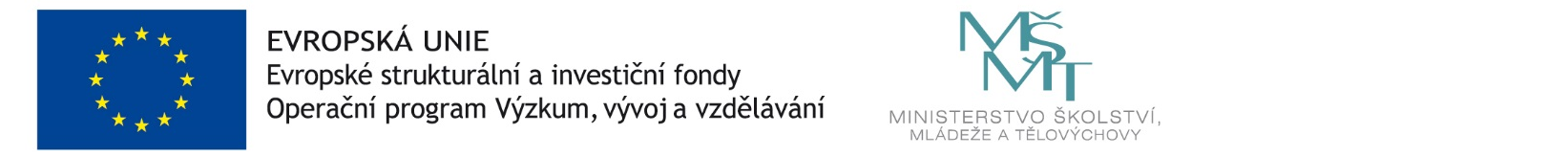 